Actividades SugeridasOBJETIVO DE APRENDIZAJE OA_17DESCRIPCIÓN DE LA ACTIVIDADESDemostrar que comprende una línea de simetría: › identificando fi guras simétricas 2D › creando fi guras simétricas 2D › dibujando una o más líneas de simetría en fi guras 2D › usando software geométrico3.a Colorean para que la figura se vea simétrica.b Completan la figura para que sea simétrica.c Comprueban reflexiones de figuras 2D con un espejo o con una tabla de cristal acrílico.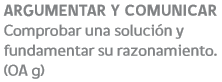 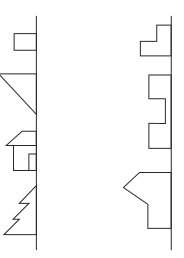 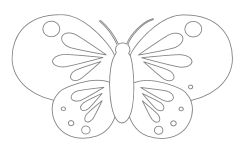 